w/b 20.04.2020Reception – Home Learning Reception – Home Learning Week 2DayPhonics English MathsTargeted Activities Mon  Department of Education – Letters and sounds videos. https://www.youtube.com/channel/UCP_FbjYUP_UtldV2K_-niWw/featured?disable_polymer=1 Watch them live at the following times: 11 am – Phase 2 / 3: Learning to blend. 10 am – Phase 3 / 4: Reception Summer Term 10:30 am – Phase 5: Year 1 Summer Term Please continue to use your jolly phonics strips alongside these online lessons and phonics play to practise the things that have been taught. This week we are using the book The singing mermaid.https://www.youtube.com/watch?v=KznvI5gnnvQThe mermaid is the main character in the story. Can you write a character description about her, detailing what she looks like, what skills she has and what you know about her personality from the story?You can use the character description sheet in the resources, or make your own.  Start off the week by counting to 100. Count by yourself or sing along with our favourite song.https://www.youtube.com/watch?v=0TgLtF3PMOcLook at the introduction to pattern power point.There are lots of patterns all around us. Go on a pattern hunt around your house and take photos of what patterns you can find. Pick some of your favourites and see if you can copy them very carefully. Open up the beach safety power point. It tells us lots of ways in which we can keep safe at the seaside.  Make a leaflet explaining some of the important things we need to do to keep safe at the beach and in the sea. Tues  Department of Education – Letters and sounds videos. https://www.youtube.com/channel/UCP_FbjYUP_UtldV2K_-niWw/featured?disable_polymer=1 Watch them live at the following times: 11 am – Phase 2 / 3: Learning to blend. 10 am – Phase 3 / 4: Reception Summer Term 10:30 am – Phase 5: Year 1 Summer Term Please continue to use your jolly phonics strips alongside these online lessons and phonics play to practise the things that have been taught.In the story, the mermaid decides to go live at the Circus. Can you make a poster advertising the mermaid’s Circus act?Make sure you include how much the tickets will be!Remind yourself of the days of the week song from last weekhttps://www.youtube.com/watch?v=36n93jvjkDsOpen up the repeating patterns power point.Complete the ice cream pattern sheet. Be careful to make sure you follow the pattern. We know that we have to be very careful around water. Open up the water safety slides and learn about what the different colour flags mean at the beach.Then complete the water safety sheet.Wed  Department of Education – Letters and sounds videos. https://www.youtube.com/channel/UCP_FbjYUP_UtldV2K_-niWw/featured?disable_polymer=1 Watch them live at the following times: 11 am – Phase 2 / 3: Learning to blend. 10 am – Phase 3 / 4: Reception Summer Term 10:30 am – Phase 5: Year 1 Summer Term Please continue to use your jolly phonics strips alongside these online lessons and phonics play to practise the things that have been taught. If you could perform in the Circus, what act would you like to do? Would you need any special skills for your act, such as the ability to juggle, weight lift or balance?Draw a circus picture and write some sentences to go along with it describing what your act would be like.  Make some repeating pattern pictures whilst playing this gamehttps://www.mathlearningcenter.org/resources/apps/pattern-shapesRead My mum and dad make me laughhttps://www.youtube.com/watch?v=3mP4ZHtutAMDesign your own patterned jumper for your mum and dad. Make it as bright and as colourful as you can.   Make a mermaid. Choose one of these ideas, or make your own: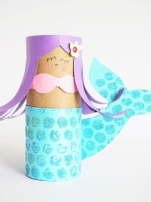 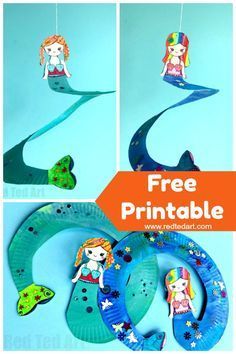 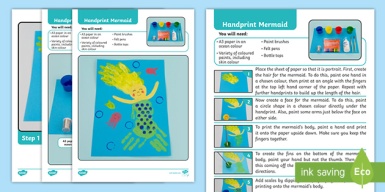 Thurs  Department of Education – Letters and sounds videos. https://www.youtube.com/channel/UCP_FbjYUP_UtldV2K_-niWw/featured?disable_polymer=1 Watch them live at the following times: 11 am – Phase 2 / 3: Learning to blend. 10 am – Phase 3 / 4: Reception Summer Term 10:30 am – Phase 5: Year 1 Summer Term Please continue to use your jolly phonics strips alongside these online lessons and phonics play to practise the things that have been taught.   Sam Sly convinced the mermaid that she should perform at the Circus. Her friends tried to stop her, but she didn't listen to them. Can you write a postcard to the mermaid persuading her not to go?You can use the blank template in the resources file, or make your own. Count to 20 https://www.youtube.com/watch?v=0VLxWIHRD4EGo and find me 20 of something from your house. It could be cars, bricks or pieces of pasta. Make sure you count very carefully.Fill in the missing numbers to 20 tracks. Its trickier when we don’t start at 1!  Read the story “The invisible string.”https://www.youtube.com/watch?time_continue=145&amp;v=gJNwqtr8Oww&amp;feature=emb_logoWe are all missing each other at the moment, and that is ok. It is normal to feel sad sometimes. Here is a way for us all to feel connected:Make a heart for your invisible string. You can display these in your window for your friends to see when they are out walking. The children at school will display some in the classroom window too.Fri  Department of Education – Letters and sounds videos. https://www.youtube.com/channel/UCP_FbjYUP_UtldV2K_-niWw/featured?disable_polymer=1 Watch them live at the following times: 11 am – Phase 2 / 3: Learning to blend. 10 am – Phase 3 / 4: Reception Summer Term 10:30 am – Phase 5: Year 1 Summer Term Please continue to use your jolly phonics strips alongside these online lessons and phonics play to practise the things that have been taught.If you could be a mermaid for a day, and have your own tail, where would you swim and what would you do?Write some sentences describing what you would do using really interesting describing words. Recap the months of the year with this songhttps://www.youtube.com/watch?v=v608v42dKeIWe practice counting to 100 every week. Fill in the missing numbers on this number square. See if you can count all the way up to 100 without the song.It is getting busier on our streets now as some people are returning to work. Can you watch from your window, or sit in your front garden and count how many cars drive past you. Ask a grown up to time for 10 minutes and see how many you can count.You could also count people, children or even cats!Read the book “Hats of Faith”https://www.youtube.com/watch?v=AgddCI8zHHA